Kurs i att arbeta i stormfälld skogUtbildningsanordnare: Ålands yrkesgymnasium i samarbete med Åland skogsvårdsförening och Skogsstyrelsen i SverigePlats: Ålands Landsbygdscentrum,  Jomalagårdsvägen 16, 22150 JomalaKursdatum: 28.2-3.3.2019 Kurstider: Kl. 8.00-16.00Max antal deltagare: 10Målgrupp: Arbete med att avverka stormskadade träd är ett mycket riskfyllt arbete. Kursen riktar sig därför till skogsägare och personer som är vana att hantera motorsågen.Innehåll: Kursen ger kunskaper om säkerhetsrisker, utrustning och avverkningsteknik vid avverkning i och upparbetning av stormfälld skog. Kursen innehåller praktiska övningar. Efter fullföljd kurs och godkända prov utfärdar Säker skog motorsågskörkort på ABS-nivå till kursdeltagarna. Nivå A, MotorsågningNivå B, Trädfällning, grundNivå S, Skadade trädMer information om de olika nivåerna på www.sakerskog.se.Anmälan: Anmälan per telefon till Ålands yrkesgymnasium, studiesekreterare Ylva Wallin, tfn 536 505Sista anmälningsdatum: 20.2.2019 kl.15.00Förhandskrav: Deltagarna ska ha en egen ikraftvarande olycksfallsförsäkring.Deltagarna står själva för utrustning dvs. motorsåg och personlig skyddsutrustning; hjälm med visir och hörselskydd (max 5 år), byxor och stövlar med sågskydd, handskar och varselkläder på överkroppen.Kursavgift: 600,00 € exkl. 24 % moms. Skogsvårdsföreningens medlemmar 200 € exkl. 24 € moms. Avbokningsavgiften är 50 €, men avgiften debiteras inte om avbokningen sker 6 (20.2) vardagar innan kursstart. Kaffe/te med tilltugg samt lunch ingår i kurspriset, meddela eventuell matallergi vid anmälan.Utbildare: Kristofer Emretsson (Ålands yrkegymnasium) och Anders Samuelsson (Skogsstyrelsen)Förfrågningar: Jennika Kullman, 018-536209, jennika.kullman@gymnasium.axDatum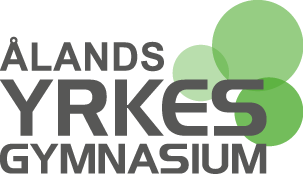 